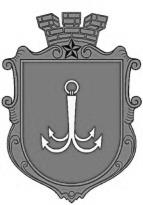                           ОДЕСЬКА МІСЬКА РАДА                                      ПОСТІЙНА КОМІСІЯЗ ПИТАНЬ ЖИТЛОВО – КОМУНАЛЬНОГО ГОСПОДАРСТВА ________________№_________________на №______________від______________ПРОТОКОЛзасідання постійної комісії19 липня 2022 року, 10:00Мала актова зала (вул. Косовська 2-Д)ПРИСУТНІ:Голова комісії – Олександр Іваницький.Секретар комісії – Олексій Асауленко.Члени комісії: Олександр Авдєєв, Олександр Шеремет.Заступник директора Департаменту міського господарства Одеської міської ради – Анатолій Козлов.Заступник директора Департаменту міського господарства Одеської міської ради – Олена Пятаєва.Заступник директора Юридичного департаменту Одеської міської                         ради – Тетяна Жилкіна.В.о. начальника юридичного відділу Департаменту міського господарства Одеської міської ради – Максим Бажора.Директор Комунального підприємства «Теплопостачання міста                  Одеси» – Ганна Позднякова.Директор Комунального підприємства «Агентство програм розвитку Одеси» – Вячеслав Теплицький.Заступник директора з виробництва Комунального підприємства «Теплопостачання міста Одеси» – Ігор Скляніченко.Головний інженер Комунального підприємства «Теплопостачання міста Одеси» – Олег Гоян.Представники розробника Схеми теплопостачання міста                                            Одеси – відокремленого підрозділу «КИЇВСЬКИЙ ОБЛАСНИЙ ЕКСПЕРТНИЙ ЦЕНТР ЕНЕРГОЕФЕКТИВНОСТІ» державного підприємства  «КИЇВОБЛБУДІНВЕСТ»:Директор ТОВ «Інститут промислової екології», кандидат технічних  наук, екологічний аудитор, енергетичний аудитор, верифікатор викидів парникових газів – Олександр Сігал. Заступник директора ТОВ «Інститут промислової екології», канд. фіз.-мат. наук, енергетичний аудитор, екологічний аудитор, верифікатор викидів парникових газів, кваліф. «ОВД та СЕО-2020» – Дмитро Падерно.Інженер ТОВ «НП РІКОМ» –Володимир Цибанов.Професор, доктор технічних наук Національного університету «Одеська політехніка» – Ігор Козлов.Завідувач кафедри атомних станцій Національного університету «Одеська політехніка» – Володимир Кравченко.ПОРЯДОК ДЕННИЙ1.	Про розгляд проєкту рішення «Про затвердження істотних умов енергосервісних договорів».2.	Про розгляд проєкту рішення «Про внесення змін до рішення Одеської міської ради від 20.03.2019 року № 4368-VII «Про погодження пропозиції передачі частини магістральної системи водовідведення Південного басейну каналізування м. Одеси в оренду».3.	Про розгляд проєкту рішення «Про надання згоди на прийняття з держаної до комунальної власності територіальної громади м. Одеси квартири № 72, яка розташована за адресою: м. Одеса, вул. Михайлівська, 8/6, що передається від Адміністрації Державної прикордонної служби України».4.	Про розгляд проєкту рішення «Про затвердження Схеми теплопостачання м. Одеси».РОЗГЛЯД ПИТАНЬ1.	СЛУХАЛИ: інформацію Вячеслава Теплицького щодо проєкту рішення «Про затвердження істотних умов енергосервісних договорів»                        (лист Департаменту освіти та науки Одеської міської ради від 06 липня 2022 року № 299/2-мр додається).ВИСТУПИЛИ: Олександр Іваницький, Тетяна Жилкіна, Анатолій Козлов.ВИСНОВКИ ТА РЕКОМЕНДАЦІЇ КОМІСІЇ:Рекомендувати Департаменту освіти та науки Одеської міської ради, Комунальному підприємству «Агентство програм розвитку Одеси» провести додаткові консультації з Юридичним департаментом Одеської міської ради з метою доопрацювання проєкту рішення «Про затвердження істотних умов енергосервісних договорів». Доопрацьований проєкт рішення надати на розгляд постійної комісії.РЕЗУЛЬТАТ ГОЛОСУВАННЯ:«за» - 4; «проти» - 0; «утримались» - 0; «не голосували» - 0«відсутні» - 2 (Віктор Наумчак, Олександр Едельман)Рішення прийнято2.	СЛУХАЛИ: інформацію Анатолія Козлова щодо проєкту рішення «Про внесення змін до рішення Одеської міської ради від 20.03.2019 року № 4368-VII «Про погодження пропозиції передачі частини магістральної системи водовідведення Південного басейну каналізування м. Одеси в оренду» (лист Департаменту міського господарства Одеської міської ради від 14 червня 2022 року № 255/2-мр додається).ВИСТУПИЛИ: Олександр Іваницький, Олександр Авдєєв, Тетяна Жилкіна.ВИСНОВКИ ТА РЕКОМЕНДАЦІЇ КОМІСІЇ:Рекомендувати Департаменту міського господарства Одеської міської ради провести додаткові консультації з Юридичним департаментом Одеської міської ради з метою доопрацювання проєкту рішення «Про внесення змін до рішення Одеської міської ради від 20.03.2019 року № 4368-VII «Про погодження пропозиції передачі частини магістральної системи водовідведення Південного басейну каналізування м. Одеси в оренду».Постійна комісія Одеської міської ради з питань житлово-комунального господарства не має заперечень щодо погодження пропозиції передачі частини магістральної системи водовідведення Південного басейну каналізування м. Одеси в оренду, але вважає, що в подальшому зазначене питання має розглядати постійна комісія Одеської міської ради з питань комунальної власності, економічної, інвестиційної політики та підприємництва.РЕЗУЛЬТАТ ГОЛОСУВАННЯ:«за» - 4; «проти» - 0; «утримались» - 0; «не голосували» - 0«відсутні» - 2 (Віктор Наумчак, Олександр Едельман)Рішення прийнято3.	СЛУХАЛИ: інформацію Максима Бажори щодо проєкту рішення Одеської міської ради «Про надання згоди на прийняття з держаної до комунальної власності територіальної громади м. Одеси квартири № 72, яка розташована за адресою: м. Одеса, вул. Михайлівська, 8/6, що передається від Адміністрації Державної прикордонної служби України» (лист Департаменту міського господарства Одеської міської ради від 14 червня 2022 року                                      № 256/2-мр додається).ВИСТУПИЛИ: Олександр Іваницький.ВИСНОВКИ ТА РЕКОМЕНДАЦІЇ КОМІСІЇ:Рекомендувати до розгляду проєкт рішення «Про надання згоди на прийняття з держаної до комунальної власності територіальної громади м. Одеси квартири № 72, яка розташована за адресою: м. Одеса, вул. Михайлівська, 8/6, що передається від Адміністрації Державної прикордонної служби України» та доручити Департаменту міського господарства Одеської міської ради завізувати зазначений проєкт рішення відповідно до вимог Регламенту Одеської міської ради VIIІ скликання.РЕЗУЛЬТАТ ГОЛОСУВАННЯ:«за» - 4; «проти» - 0; «утримались» - 0; «не голосували» - 0«відсутні» - 2 (Віктор Наумчак, Олександр Едельман)Рішення прийнято4.	СЛУХАЛИ: інформацію Ганни Позднякової щодо проєкту рішення «Про затвердження Схеми теплопостачання м. Одеси». Додаткову інформацію із зазначеного питання надали Олександр Сігал, Дмитро Падерно (лист Департаменту міського господарства Одеської міської ради від 14 червня 2022 року № 01-66/404/1вих додається).ВИСТУПИЛИ: Іваницький Олександр. ВИСНОВКИ ТА РЕКОМЕНДАЦІЇ КОМІСІЇ:Рекомендувати до розгляду проєкт рішення «Про затвердження Схеми теплопостачання м. Одеси» та доручити Департаменту міського господарства Одеської міської ради завізувати зазначений проєкт рішення відповідно до вимог Регламенту Одеської міської ради VIIІ скликання.РЕЗУЛЬТАТ ГОЛОСУВАННЯ:«за» - 4; «проти» - 0; «утримались» - 0; «не голосували» - 0«відсутні» - 2 (Віктор Наумчак, Олександр Едельман)Рішення прийнятоГолова комісії						Олександр ІВАНИЦЬКИЙ Секретар комісії 						Олексій АСАУЛЕНКОпл. Думська, 1, м. Одеса, 65026, Україна